平成２６年	２月１０日り	ん	ご	果	樹	課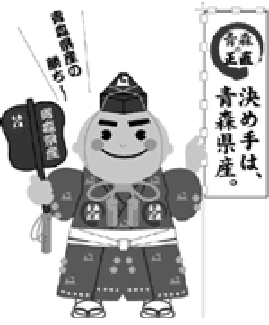 ２５年産りんごの販売価格（２６年１月）について１	産地価格１月の産地価格は、１kg 当たり１９６円で、前年に比べると１４０％、前３か年平均との対比で１１７％、前５か年中庸３か年平均との対比では１４４％となった。産地在庫が少ないことに加え、輸出向けなど引き合いが強かったことから高値となった。累計では、１kg 当たり１８９円で、前年対比１１３％、前３か年平均対比１０３％、前５か年中庸３か年平均対比１１７％となった。（単位：円/kg、％）(注)価格は産地5市場及び県りんご商協連加入の主要組合員の加重平均                                                                                       (注)前５か年中庸３か年平均は、同月の過去5か年の中庸3か年平均値であり、過去5か年継続して数値のあるものについて算出している。２	消費地市場価格１月の消費地市場価格は、１kg 当たり３０５円で、前年に比べると１１８％、前３か年平均との対比で１０６％、前５か年中庸３か年平均との対比では１２２％となった。品薄感を背景に、依然として引き合いが強く、品質も良いことから高値となった。 累計では、１kg 当たり２８４円で、前年対比１０８％、前３か年平均対比９９％、前５か年中庸３か年平均対比１１２％となった。（単位：円/kg、％）(注)価格は主要５市場（東京、大阪、名古屋、福岡、札幌）の加重平均(注)前５か年中庸３か年平均は、同月の過去5か年の中庸3か年平均値であり、過去5か年継続して数値のあるものについて算出している。平成25年産りんご品種別平均価格【産地価格】	（単位：円／kg、％）※産地5市場及び県りんご商協連加入の主要組合員の平均価格（加重平均）である。※前5か年中庸3か年平均は、同月の過去5か年の中庸3か年平均値であり、過去5か年継続して数値のあるものについて算出している（以下の表について同じ）。※価格は消費税を含む（以下の表について同じ）。※その他は早生ふじを含む数値である（以下の表について同じ）。【消費地市場価格】	（単位：円／kg、％）※県外消費地市場（東京、大阪、名古屋、福岡、札幌の5市場）での県産りんごの平均価格（加重平均）である。平成25年産りんご県外出荷実績（単位：トン、％）※出荷実績は、生食用として県外に出荷されたものである。平成25年産りんご県外市場販売金額（単位：トン、円／kg、百万円、％）※県外市場及び輸出の合計（小口他、加工は含まない）である。平成25年産りんご加工実績（単位：トン、％）［財務省：貿易統計］区分９月１０月１１月１２月１月累 計２５年産138175209185196189２４年産171162179144140168対	比81108117128140113前３か年平均162191187167167183対	比8592112111117103前５か年中庸３か年平均146171164136136162対	比95102127136144117区分９月１０月１１月１２月１月累 計２５年産247249288331305284２４年産299246248280258263対	比83101116118118108前３か年平均277282282307288286対	比898810210810699前５か年中庸３か年平均244254249268249253対	比10198116124122112区分区分つがる紅玉陸奥ジョナ王林ふじその他(早生ふじ)合計1月25年産160228219154202138(62)1961月24年産13611615015898145991401月対比1381521391571391391401月前3か年平均1131831801811321721231671月対比871271211171171121171月中庸3か年平均121152160111140891361月対比1321501371391441551441月累計25年産141163248184139218148(157)1891月累計24年産183154190168112186139(146)1681月累計対比77106131110124117107(108)1131月累計前3か年平均163175223178145197174(192)1831月累計対比87931111039611185(82)1031月累計中庸3か年平均141149193162133173153(171)1621月累計対比10010912811410512697(92)117区分区分つがる紅玉陸奥ジョナ王林ふじその他(早生ふじ)合計1月25年産323413583442533083243051月24年産2593642872112602882581月対比132981201201181121181月前3か年平均3423643202502883242881月対比100981081011071001061月中庸3か年平均2573432882252463132491月対比1331041191121251041221月累計25年産240302440306259318270(274)2841月累計24年産272266404263222273248(259)2631月累計対比88114109116117116109(106)1081月累計前3か年平均266302397290258298291(307)2861月累計対比9010011110610010793(89)991月累計中庸3か年平均233254364257235256269(286)2531月累計対比103119121119110124100(96)112区分区分つがる紅玉陸奥ジョナ王林ふじその他(早生ふじ)合計1月25年産1712751,6843,79521,3561,14128,4221月24年産2142341,9993,53523,3881,20230,5721月対比80118841079195931月前3か年平均1732682,0393,76523,2991,10730,6521月対比991038310192103931月中庸3か年平均2333342,1063,66625,4531,23533,6551月対比7382801048492841月累計25年産21,0171,4597417,3629,43548,76930,353(15,299)119,1361月累計24年産20,6131,5697067,7717,73848,23829,090(14,889)115,7251月累計対比1029310595122101104(103)1031月累計前3か年平均21,0921,6839209,0258,71251,02025,645(12,374)118,0971月累計対比10087818210896118(124)1011月累計中庸3か年平均22,9641,8021,16110,5108,77953,83323,286(10,976)125,5351月累計対比9281647010791130(139)95区分区分数量単価金額1月25年産27,1833098,3891月24年産29,4112637,7371月対比921171081月前3か年平均29,5572918,4991月対比92106991月中庸3か年平均32,6002548,3831月対比831221001月累計25年産111,20428832,0341月累計24年産107,99126929,0111月累計対比1031071101月累計前3か年平均110,76429032,0381月累計対比100991001月累計中庸3か年平均117,71325830,3091月累計対比94112106区分区分原料集荷量原料処理量翌月繰越量1月25年産2,4063,9992,6141月24年産3,5606,0443,2841月対比6866801月前3か年平均2,9014,4322,5621月対比83901021月中庸3か年平均3,3324,6952,8741月対比7285911月累計25年産40,76438,1511月累計24年産60,30357,0201月累計対比68671月累計前3か年平均48,26145,6991月累計対比84831月累計中庸3か年平均48,26145,6991月累計対比8483区分区分数量左のうち台湾向け金額左のうち台湾向け12月25年産6,2545,4752,521,4262,147,69912月24年産3,5473,2691,214,5371,084,51512月対比17616720819812月前3か年平均4,1703,7011,573,1421,325,59812月対比15014816016212月中庸3か年平均4,5934,1021,312,4651,099,74612月対比13613319219512月累計25年産11,69010,1024,524,2603,790,24312月累計24年産7,1576,5212,429,8492,145,09312月累計対比16315518617712月累計前3か年平均7,5756,6892,849,3732,400,73612月累計対比15415115915812月累計中庸3か年平均8,6717,6772,992,8042,516,98512月累計対比135132151151